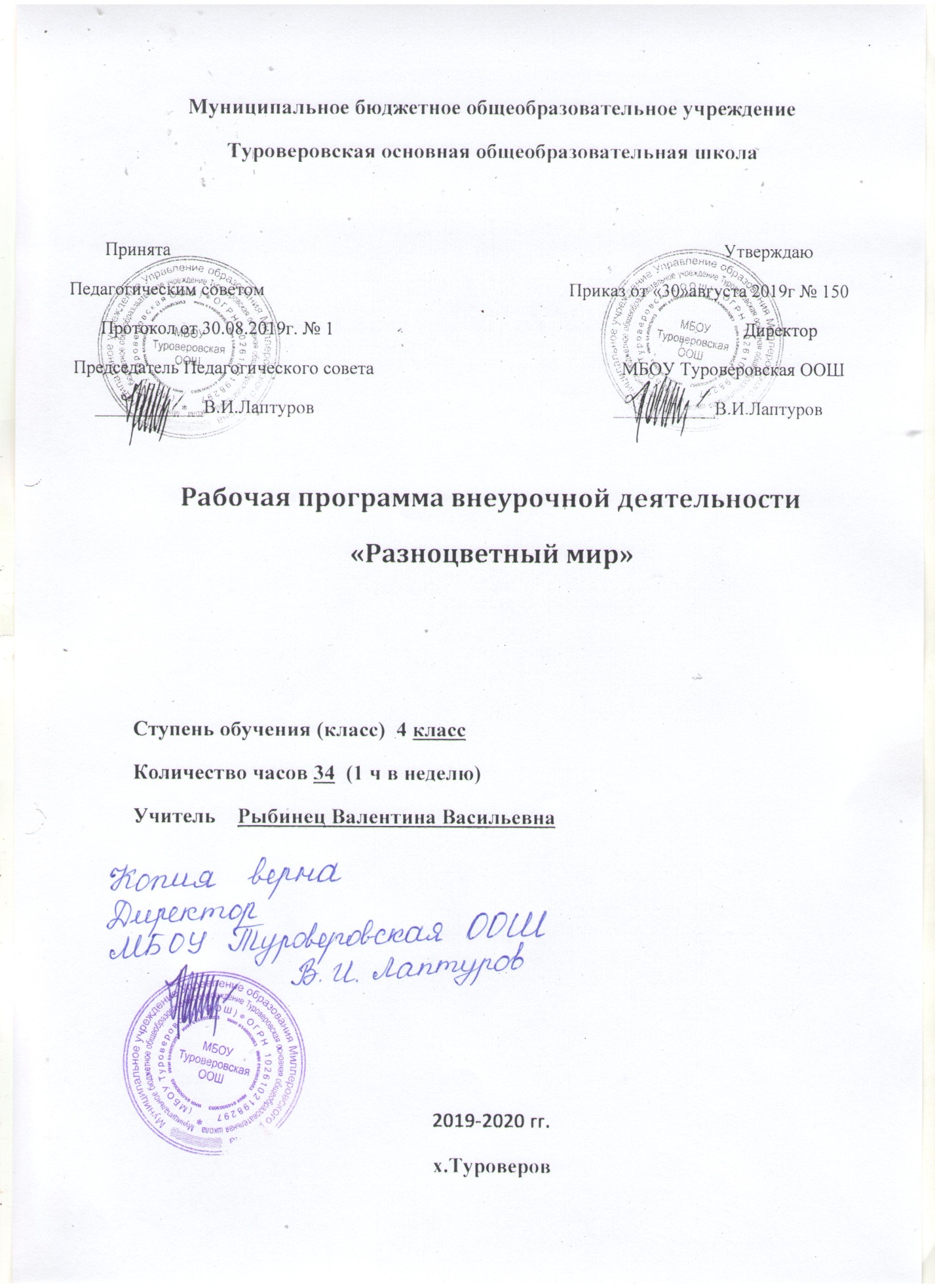 Пояснительная запискаПрограмма  разработана на основе  авторской программы «АдекАРТ» (школа акварели) М.С.Митрохиной и типовых программ по изобразительному искусству. Является модифицированной. Концепция духовно-нравственного развития и воспитания личности гражданина России. Примерная программа воспитания и социализации обучающихся (начальное общее образование).. Примерные программы внеурочной деятельности (начальное и основное образование) // под ред. В.А.Горского – М., Просвещение, 2010Д.В.Григорьев, П.В.Степанов. Внеурочная деятельность школьников. Методический конструктор // пособие для учителя - М., Просвещение, 2010Перечень поручений Президента РФ по реализации Послания Президента РФ Федеральному собранию РФ от 22.11.2008г. №ПР-2505 в части реализации национальной образовательной инициативы «Наша новая школа».Национальная образовательная инициатива «Наша новая школа».Приказ Министерства образования и науки Российской Федерации «Об утверждении и введении в действие Федерального Государственного образовательного стандарта начального общего образования», от 06.10.2009, №373. По учебному плану в МБОУ Туроверовская ООШ в 1 классе 1 час в неделю Актуальность и перспективность курса:Программа «Разноцветный мир» является программой художественно-эстетической направленности, предполагает кружковой уровень освоения знаний и практических навыков. Актуальность программы обусловлена тем, что происходит сближение содержания программы с требованиями жизни. В настоящее время возникает необходимость в новых подходах к преподаванию эстетических искусств, способных решать современные задачи эстетического восприятия и развития личности в целом. В системе эстетического воспитания подрастающего поколения особая роль принадлежит изобразительному искусству. Умение видеть и понимать красоту окружающего мира  способствует воспитанию культуры чувств, развитию художественно-эстетического вкуса, трудовой и творческой активности, воспитывает целеустремленность, усидчивость, чувство взаимопомощи, дает возможность творческой самореализации личности.	Программа направлена на то, чтобы через труд и искусство приобщить детей к творчеству.    Программа кружка предполагает в большом объёме творческую деятельность, связанную с наблюдением окружающей жизни. Занятия художественно- практической деятельностью, знакомство с произведениями декоративно – прикладного искусства решают не только частные задачи художественного воспитания, но и более глобальные – развивают интеллектуально – творческий потенциал ребёнка. Практическая деятельность ребёнка направлена на отражение доступными для его возраста художественными средствами своего видения окружающего мира.Основными видами художественной  деятельности учащихся являются:-  художественное восприятие, -  информационное ознакомление, - изобразительная деятельность, - художественная коммуникация (рассуждения об увиденном, подбор литературных произведений, исполнение поэтических произведений, тематически связанных с изучаемым материалом, прослушивание и исполнение музыкальных произведений), т. е. использование всего объёма художественно – творческого опыта младшего школьника на уроках русского языка, литературного чтения, изобразительного искусства и художественного труда, музыки, и дальнейшее накопление этого опыта.- выполняются зарисовки, иллюстрации, эскизы орнаментов, подбор цветов, элементов украшений.Принцип построения программы:На занятиях предусматривается деятельность, создающая условия для творческого развития воспитанников на различных возрастных этапах и учитывается дифференцированный подход, зависящий от степени одаренности и возраста воспитанников. Этапы программы:ознакомительный – 1 год обучения для обучающихся 6–7лет; развивающий  –  2 года обучения для обучающихся 8–10 лет; исследовательский  –  1 год обучения для обучающихся 10–11 лет.Основные дидактические принципы программы: доступность и наглядность, последовательность и систематичность обучения и воспитания, учет возрастных и индивидуальных особенностей детей. Например, в группе первого года обучения дети  выполняют  творческие задания, в группе второго года – тоже, но на более сложном творческом и техническом уровне, оттачивая свое мастерство, исправляя ошибки. Обучаясь по программе, дети проходят путь от простого к сложному, с учётом возврата к пройденному материалу на новом, более сложном творческом уровне.Отличительные особенности данной образовательной программы от уже существующих в этой области заключаются в том, что программа ориентирована на применение широкого комплекса различного дополнительного материала по изобразительному искусству.Программой предусмотрено, чтобы каждое занятие было направлено на овладение основами изобразительного искусства, на приобщение обучающихся к активной познавательной и творческой работе. Процесс обучения изобразительному искусству строится на единстве активных и увлекательных методов и приемов учебной работы, при которой в процессе усвоения знаний, законов и правил изобразительного искусства у школьников развиваются творческие начала.Образовательный процесс имеет ряд преимуществ:занятия в свободное время;обучение организовано на добровольных началах всех сторон (обучающиеся, родители, педагоги);обучающимся предоставляется возможность удовлетворения своих интересов и сочетания различных направлений и форм занятия;допускается переход обучающихся из одной группы в другую (по возрасту)..  Возрастная группа учащихся:            Программа ориентирована на учащихся 4 классов.1.6.  Цели и задачи реализации программы: Цель:  раскрытие творческого потенциала ребёнка художественно – изобразительными средствами.Задачи: воспитательная – формировать эмоционально-ценностное отношение к окружающему миру через художественное творчество, восприятие духовного опыта человечества – как основу  приобретения личностного опыта и самосозидания;художественно-творческая – развивать творческие способности, фантазию и воображение, образное мышление, используя игру  цвета и фактуры, нестандартные приемы и решения в реализации творческих идей;техническая– осваивать практические приемы и навыки изобразительного мастерства (рисунка, живописи и композиции).Формы и методы работы:Формы:  Одно из главных условий успеха обучения и развития творчества обучающихся – это индивидуальный подход к каждому ребенку. Важен и принцип обучения и воспитания  в коллективе. Он предполагает сочетание коллективных, групповых, индивидуальных форм организации на занятиях. Коллективные задания вводятся в программу с целью формирования опыта общения и чувства коллективизма. Результаты коллективного художественного труда обучающихся находят применение в оформлении кабинетов, мероприятий, коридоров. Кроме того, выполненные на занятиях художественные работы используются  как подарки для родных, друзей, ветеранов войны и труда. Общественное положение результатов художественной деятельности школьников имеет большое значение в воспитательном процессе. Основные методы и технологии:Для качественного развития творческой деятельности юных художников программой предусмотрено: Предоставление обучающемуся свободы в выборе деятельности, в выборе способов работы, в выборе тем.Система постоянно усложняющихся заданий с разными  вариантами сложности позволяет  овладевать приемами творческой работы всеми обучающимися.В каждом задании предусматривается  исполнительский и творческий компонент.Создание увлекательной, но не развлекательной атмосферы занятий. Наряду с элементами творчества необходимы трудовые усилия.Создание ситуации успеха, чувства удовлетворения от процесса деятельности.Объекты творчества  обучающихся имеют значимость для них самих и для общества.Обучающимся предоставляется возможность выбора художественной формы, художественных средств выразительности. Они приобретают опыт художественной деятельности в графике, живописи. В любом деле нужна «золотая середина». Если развивать у ребенка только фантазию или учить только копировать, не связывая эти задания с грамотным выполнением работы, значит, в конце концов, загнать ученика в тупик. Поэтому, традиционно совмещаются правила рисования с элементами фантазии.Теоретические знания по всем разделам программы даются на самых первых занятиях, а затем закрепляются в практической работе.Практические занятия и развитие художественного восприятия представлены в программе в их содержательном единстве. Применяются такие методы, как репродуктивный  (воспроизводящий); иллюстративный  (объяснение сопровождается демонстрацией наглядного материала); проблемный (педагог ставит проблему и вместе с детьми ищет пути её решения); эвристический (проблема формулируется детьми, ими и предлагаются способы её решения).Среди методов такие, как беседа, объяснение, лекция, игра, конкурсы, выставки, праздники, эксперименты, а также групповые, комбинированные, чисто практические занятия.  Некоторые занятия проходят в форме самостоятельной работы (постановки натюрмортов, пленэры), где  стимулируется самостоятельное творчество. К самостоятельным относятся также итоговые работы по результатам прохождения каждого блока, полугодия и года. В начале каждого занятия несколько минут отведено теоретической беседе, завершается занятие просмотром работ и их обсуждением. В период обучения происходит постепенное усложнение материала. Широко применяются занятия по методике, мастер-классы, когда педагог вместе с обучающимися выполняет живописную работу, последовательно комментируя все стадии ее выполнения, задавая наводящие и контрольные вопросы по ходу выполнения работы, находя ученические ошибки и подсказывая пути их исправления. Наглядность является самым прямым путём обучения в любой области, а особенно в изобразительном искусстве.Личностные результатыэмоциональность; умение осознавать и определять (называть) свои эмоции; эмпатия – умение осознавать и определять эмоции других людей; сочувствовать другим людям, сопереживать; чувство прекрасного – умение чувствовать красоту и выразительность речи,  художекственных произведений, стремиться к совершенствованию собственной художественной культуры; любовь и уважение к Отечеству, его языку, культуре; интерес к художественных произведений, к ведению диалога с автором , посредством собственного мнения о конкретном произведении  художника; интерес к рисованию, к созданию собственных рисунков, к художественной  форме общения; интерес к изучению шедевров искусства великих художников; осознание ответственности за выполненное художественное художественноепороизведение. Метапредметные результатыРегулятивные УУД:самостоятельно формулировать тему и цели занятия; составлять план решения учебной проблемы совместно с учителем; работать по плану, сверяя свои действия с целью, корректировать свою деятельность; в диалоге с учителем вырабатывать критерии оценки и определять степень успешности своей работы и работы других в соответствии с этими критериями. Познавательные УУД:перерабатывать и преобразовывать информацию из одной формы в другую (составлять план последовательности работы над художественны произведением); пользоваться словарями, справочниками, эциклопедиями; осуществлять анализ и синтез; устанавливать причинно-следственные связи; строить рассуждения; Коммуникативные УУД:адекватно использовать художественные средства для решения различных коммуникативных задач; владеть монологической и диалогической формами речи с использованием терминологии художника. высказывать и обосновывать свою точку зрения; слушать и слышать других, пытаться принимать иную точку зрения, быть готовым корректировать свою точку зрения; договариваться и приходить к общему решению в совместной деятельности; задавать вопросы, находить ответыОсновные требования к знаниям и умениямучащихся к концу 4-го классаОбучающиеся должны знать:разнообразие возможных выразительных средств изображения;значение понятий: живопись, графика, пейзаж, натюрморт, линейная и воздушная перспективы;различные виды декоративного творчества: батик, флористика, цветоделие;основы дизайна;творчество мастеров русского искусства: А.К. Саврасова, В.А. Серова, М.А. Врубеля, И.И. Левитана, М. В. Нестерова, К.Е. Маковского.правила создания экспозиций, основы прикладной графики.Обучающиеся должны уметь:работать в определённой цветовой гамме;добиваться тональной и цветовой градации при передаче объёма предметов  несложной формы;передавать пространственные планы способом загораживания;передавать движение фигур человека и животных;сознательно выбирать средства выражения своего замысла;свободно рисовать кистью орнаментальные композиции растительного характера;решать художественно творческие задачи, пользуясь эскизом, техническим рисунком. Содержание   программы 4 классДанной программой предусмотрены следующие основные виды занятий: рисование с натуры (рисунок, живопись), рисование на темы, иллюстрирование (композиция), декоративная работа (лепка, роспись, аппликация с элементами дизайна), беседы об изобразительном искусстве и красоте вокруг нас.Основные виды занятий тесно связаны, дополняют друг друга и проводятся в течении всего учебного года с учетом особенностей времен года и интересов обучающихся.Для выполнения творческих заданий обучающиеся могут выбрать разнообразные художественные материалы: карандаш, акварель, гуашь, уголь, фломастеры, восковые мелки.Рисование с натуры (рисунок и живопись) включает в себя рисование по памяти и по представлению объектов действительности карандашом, а также акварельными, гуашевыми красками, кистью.Рисование на темы - это создание композиции на темы окружающей жизни, иллюстрирование сюжетов литературных произведений. От обучающихся требуется самостоятельно выбрать сюжет из предложенной темы и передать художественно-выразительными средствами свое отношение к нему.Декоративная работа осуществляется в процессе выполнения обучающимися творческих декоративных композиций, аппликаций, составление эскизов, оформительских работ. Обучающиеся знакомятся с произведениями народного декоративно-прикладного искусства. Работы выполняются на основе декоративной переработки формы и цвета, реальных объектов: листьев, цветов, бабочек, жуков и т.д. Дети рисуют кистью, самостоятельно применяя простейшие приемы народной росписи.Содержание и формы работы, представленные в программе, направлены на формирование мотивации, познавательных способностей обучающихся, развитие учебно-исследовательских, коммуникативных умений младших школьников.Личностно-деятельный подход предусматривает включение каждого ребенка в процесс духовно - нравственного постижения искусства, осознание его значимости в жизни человека, активизирует творческое мышление, фантазию наКалендарно-тематическое планирование 4 класс 2019-2020 годСОГЛАСОВАНОЗаместитель директора по УВР__________________И.И. Рябцева подпись____________ 2019  годадата№ДатаДатаТема№По плануПо фактуТема106.09Вводное занятие  .ТБТвоя игрушка (создание формы, роспись).213.09Посуда.320.09Мамин платок427.09. Обои, шторы в твоём доме, в твоей комнате.504.10. Книжка – малышка, любимому братишке (сестрёнке).67811.1018.1025.10 Поздравительная открытка (декоративная закладка).9101.1115.11.  Витражи и витрины.1122.11Ажурные ограды.1229.11Фонари  на улицах моего города.13146.1213.12Транспорт151620.1227.12Художник и театр (образ театрального героя).1717.01. Театральные маски (злые и добрые).1824,01 Театр кукол.1931.01Афиша.202107.0214.02 Картина –натюрморт222321.0228.02 Картина – портрет24256.0313.03 Картины – пейзаж262720.033.04Картины исторические28293010.0417.0424.04Картины бытовые 313233348.0515.0522.0529.05Художественная выставка достижений. Художественная выставка достижений.Художественная выставка достижений.